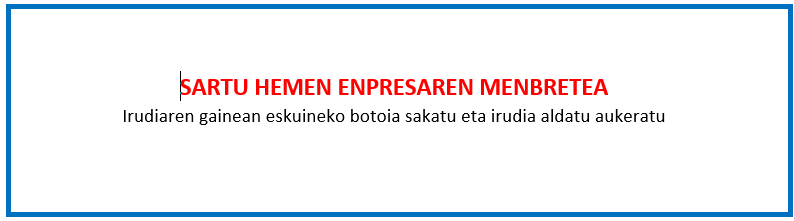 II.ERANSKINAKOSTUEN ADIERAZPENALekua eta data                                                                         ,  2023ko                                             (a)ren             a.Sinadura eta enpresaren zigilua "Gipuzkoako enpresa ehunean eta ekosistema sozioekonomikoan enpleguaren kalitatea sustatzeko programa" 
2022ko deialdiaDeklaratzailea :Deklaratzailea :Deklaratzailea :NA  Kargua Enpresa  Enpresa  IFZ  Proiektuaren izena  Proiektuaren izena  Proiektuaren izena  Proiektuaren izena  ADIERAZTEN DUT proiektuan gauzatutako eta egotzitako kostuak ondokoak direla.EGINDAKO KOSTUA GUZTIRA(proiektuari egotzitakoa)BARNE PERSONALA 0,00KANPO PERSONALA 0,00BESTELAKOAK0,00GUZTIRA 0,00